Descripción: SERVICIO ACTUALIZACIÓN Y MODERNIZACIÓN CATASTRAL Y ACTUALIZACIÓN CARTOGRÁFICA DEL MUNICIPIO DE SAYULA, JALISCOCantidad requerida: 1 UNO.Fecha de entrega: SE ACORDARÁ EN EL CONTRATO QUE SE SUSCRIBA CON EL PROVEEDOR ADJUDICADO.área requirente: DIRECCIÓN DE CATASTROcaracterísticas y especificaciones:1 Panoramas terrestresConsiste en la toma de panoramas fotográficos georreferenciados  a nivel de calle de 150 km lineales correspondientes a la zona urbana del municipio de Sayula. 1.1 Planificación de recorridoEl municipio de Sayula y la empresa contratada, realizarán el diseño de la planificación de ruteo y barrido del área establecida para la toma de fotografías a verdadero color con cámara digital, dentro de un alcance de los 150 km del área urbana. El municipio proporcionará un oficio para realizar el recorrido dentro de fraccionamientos o colonias con acceso restringido. 1.2 Captura de datosLas tomas se realizan aproximadamente cada 3 m del recorrido de manera uniforme, esto para evitar obstrucciones en las fotografías que dificulten la toma de medidas, como vehículos y árboles, así como optimizar el proceso de aerotriangulación de los panoramas. La unidad deberá estar equipada con la tecnología suficiente para la adquisición simultánea de fotografías, las cuales en suma deberán integrar los panoramas de 360 grados. Se tomarán en cuenta condiciones atmosféricas, posición del sol, estado de la vialidad y las zonas de difícil acceso para determinar las trayectorias y el plan de trabajo, asegurando panoramas de calidad y el menor porcentaje de sombra posible. Considerando el horario de toma durante el recorrido con una adecuada luminosidad, garantizando la no toma de fotografías durante horarios nocturnos. El producto final deberán de ser imágenes panorámicas de 360 grados georreferenciadas, las cuales serán integradas en una base de datos para ser consultadas desde un visor web, utilizable desde cualquier  computadora sin importar su sistema operativo o si son dispositivos móviles.  A partir de los panoramas terrestres deberá ser posible tomar mediciones de frentes y alturas de la predios, construcciones y anuncios espectaculares del municipio.1.3 Entregables panoramas terrestres150 km lineales de panoramas terrestres tomados aproximadamente cada 3 metrosArchivo digital de áreas cubiertas por el vehículoAcceso al visor web2 Integración cartográficaEl Municipio proporcionará planos manzaneros impresos, así mismo la información que se proporcione del proyecto “Convenio para la modernización y fortalecimiento de Catastros Municipales y su interoperabilidad con el Registro Público de la Propiedad y de Comercio a través de la Dirección de Catastro del Estado”. Dada la necesidad de contar con Información Cartográfica Digital actualizada que cuente con la información real de las cuentas y movimientos generados por la misma dinámica catastral, es necesario que el proveedor realice el reajuste de la cartografía de todos los predios.Por tal motivo se requiere que la información catastral que actualmente cuenta el municipio, sea heredada a las nuevas capas de información geográfica digital restituida de Manzanas, predios y Construcciones,  de tal forma que la nueva información geográfica tenga asociada la base de datos catastral actualizada y veraz. 2.1 Digitalización y georeferencia de planos manzanerosActualmente la cartografía con la que cuenta el municipio son planos manzaneros impresos, como parte del proyecto la empresa deberá digitalizar y georeferenciar los planos que crea necesarios para generar una cartografía digital histórica del municipio. La empresa recopilará, depurará e integrará los planos antes mencionados en una base de datos única la información cartográfica existente en el acervo de la Dirección de Catastro.Ejemplos de planos manzaneros2.2 Integración cartográfica catastralCon el fin de verificar y/o confirmar la coincidencia geográfica-tabular, el proveedor deberá realizar el cruce de esta información; se deberá realizar la unión de elementos tabulares y espaciales, teniendo como campo unión o llave la clave catastral que se encuentra en ambos formatos.Las capas que se consideran para el proceso de migración y vinculación son las que están directamente relacionadas con las operaciones catastrales:1) 	Predio2) 	Manzana3) 	Construcción4) 	Red vial Tomando como base la capa de predios restituidos y los predios de la cartografía proporcionada por el municipio (misma que llamaremos cartografía histórica) el proveedor deberá realizar una vinculación por similitud topológica entre ambas capas, con la finalidad de heredar los atributos actuales de predios (históricos) a los predios restituidas.Como resultado de la anterior vinculación se deberán identificar diversos escenarios relacionados con el tipo de vínculo entre cartografía y Padrón Catastral.2.3 Detección de inconsistenciasIdentificación de bloques de construcción omisos o bloques que presentan cambios que no están considerados en el padrón, detectados en cartografía. Al existir bloques de construcción nuevos en cartografía la empresa deberá realizar una comparación entre las áreas calculadas a partir de la geometría y las áreas registradas en el padrón catastral. Porcentaje de la diferencia entre geometría y registroMapa temático de diferencias de construcción por predioDetección de predios baldíos en padrón con construcción en cartografíaListado de predios con rangos y porcentajes de diferencia de construcción2.4 EntregablesPlanos digitalizados cargados en la plataforma webCapas de restitución integradas con la información histórica (manzana, predio y construcción).3 Plataforma geográfica webLa plataforma web deberá de permitir crear y disponibilizar mapas interactivos a partir de información geográfica existente. Deberá contar con una interfaz práctica para la configuración de simbología, leyendas, temáticos, administración de mapas y capas.Aplicando el uso de tecnología abierta y el desarrollo de expertos en aplicaciones cartográficas, la plataforma deberá de ser sin restricciones y dependencias de licenciamiento, garantizando destinar los recursos en la solución y no en el software.  La arquitectura del frontend deberá de estar basada en HTML5 para permitir ser utilizable desde cualquier computadora sin importar su sistema operativo o si son dispositivos móviles.3.1 Funcionalidades generalesLa plataforma web deberá de  contar con distintas funcionalidades, entre las que destacan:3.1.1 Administración Altas, bajas y cambios de capas y mapas a consultarLista de capas disponibles (Ajustes generales y permisos)Importación de información vectorial (shape), raster (tif, ecw) y LiDAR (.las)Agregar servicios WMS y XYZ tiles3.1.1.1 Administración de accesoGeneración de mapas públicos accesibles por medio de una URL sin requerir autentificación.Permite la configuración del acceso al sistema y la visualización de información por medio de:■      Usuarios■      Grupos■      Permisos 3.1.2 Visualización de información Herramientas de zoom y desplazamiento (acercar, alejar, paneo y ubicación actual)Lista de mapas disponibles para el usuario (propios y generales)Guardar, editar, eliminar y compartir mapasCaja de búsqueda de ubicaciones geográficasHerramientas de medición de distanciasInteracción con la temporalidad de las capas de información mediante una línea del tiempoVentana de información personalizada con HTMLVisualización de información 3DCapacidad de visualizar imágenes oblicuas, panoramas terrestres y nube de puntos LIDAR3.1.2.1 Mapas temáticos y estilosAsistente para configuración de mapasGeneración de mapas temáticos a partir de atributos asociados a las geometríasGeneración, importación y exportación de los estilos geográficos en formato CartoCSSVisualización isométrica de construccionesSimbología personalizada por HTML3.1.3 Funciones avanzadasAdministración de aplicaciones creadasPermitir la configuración del acceso al sistema y la visualización de información por medio de usuarios, roles y conexión a base de datosCreación de comandos http Requests, SQL y comandos personalizadosHerramienta de editar, clonar y eliminar comandos Módulo de sincronización con otras bases de datosConexión a geobase municipal Consulta en lenguaje SQLConsultas personalizables directamente a base de datosUniones a tablas relacionadas mediante un campo únicoFiltros de atributos y datos sobre capas de la geobase3.2 Geobase municipalLa empresa deberá recopilar en una base de datos única toda la información cartográfica generada a partir de este proyecto. Con la finalidad de optimizar la toma de decisiones en las políticas de ordenamiento territorial, la información podrá ser consultada por las distintas dependencias municipales.3.3 Desarrollo de herramientas valuación cartográficaLa plataforma deberá integrar un API de desarrollo con el objetivo de extender sus funcionalidades a través del desarrollo de módulos y herramientas adicionales que puedan ser integradas a la interfaz principal, o bien, desarrolladas como mapas geográficos independientes, contemplando la conexión con distintas gerencias.  3.3.1 Auditoría del datoEl proveedor implementará una herramienta para poder hacer detecciones, limpieza y depuración  a la información alfanumérica relacionada con la cartografía. 3.3.1.1 CaracterísticasLa aplicación permitirá la auditoría del Padrón Catastral y de Cartografía, proporcionando entre sus herramientas principales diferentes analistas, destacando los siguientes consultas:Inconsistencia en Padrón CatastralInconsistencias por cuentas duplicadasInconsistencias por área geométricaInconsistencias por clave existentes no vinculadasInconsistencia en superficie entre inmuebles vinculados3.3.2 Herramientas de vinculaciónDada la necesidad de contar con Información actualizada de las cuentas y movimientos generados por la misma dinámica catastral, el proveedor desarrollará una herramienta para consultar y editar la información cartográfica, con el objetivo de facilitar la vinculación Padrón - Cartografía. La herramienta deberá consultar al padrón catastral del municipio y editará la información cartográfica directamente de la base de datos destacando los siguientes herramientas:Consulta de panoramas terrestres Consulta de Padrón Catastral, por filtros de propietario, colonia y domicilioBúsqueda por cuenta y domicilioEdición de datos del predio en cartografía: cuenta catastral Insertar y editar número oficial (Cartografía)Generación de estadística de vinculación3.3.3 Herramienta de fichasImplementar una herramienta para generación de fichas dentro de la plataforma web, para consulta de los predios que presentan una inconsistencia entre cartografía y padrón catastral, considerando las siguientes funciones:Consulta de ortofotos y cartografía Consulta de padrón catastralCálculo de diferencia de construcción entre cartografía y padrón catastral   Consulta de predios con inconsistenciasGeneración de fichas informativas incluyendo: imágenes oblicuas, fotografía a nivel de calle, datos del padrón catastral e información cartográfica.Consulta dinámica de predios detectados con diferencia3.3.4 Herramienta de valuaciónImplementar una herramienta de avalúo técnico dentro de la plataforma web de acuerdo al reglamento de valuación de Catastro del Estado. La herramienta debe contemplar los siguientes cálculos a partir de la cartografía, e identificar los valores, incrementos y demeritos de manera visual:Valor de terrenoAsignar valor de calle de acuerdo a tabla de valores vigenteIncremento por esquinaDemérito de frente y fondoDemérito por superficie o profundidad mayorValor de construcciónIdentificación de bloques de construcción en cartografíaClasificación de bloque de construcciónReporte de avaluo técnico4 Sistema de gestión catastralEl objetivo principal de la plataforma de gestión Catastral deberá ser automatizar y simplificar los procesos catastrales existentes y aportar herramientas para una geobase que apoye en la depuración de la actual base de datos catastral; siendo necesario que ligue todos los archivos y datos existentes, así como los que se generen, tanto alfanuméricos, cartográficos y de imágenes digitales que se requieran en las distintas áreas del catastro.La información que se obtenga a través de los procesos de integración y vinculación cartográfica deberá ser referenciada en la misma Geobase de datos, de tal manera que los cambios efectuados en cartografía deberán ser reflejados y consultados desde el sistema de gestión y puedan relacionarse con el archivo digital de imágenes documentales, así mismo deberá conservar un histórico  de los movimientos realizados tanto cartográficos como alfanuméricos.4.1 Tecnología webLa plataforma deberá estar basada en tecnología web sin costos de licenciamiento, instalaciones especiales o plugins. La arquitectura del frontend deberá estar basada en HTML5 permitiendo utilizarse desde cualquier computadora sin importar su sistema operativo o si son dispositivos móviles.4.2 Seguridad y acceso Debido a que el Sistema de Gestión Catastral será desarrollado como plataforma web, se deberá contemplar un control estricto de seguridad con múltiples esquemas de seguridad y permisos configurables para el acceso a lectura o edición de todos los datos relacionados al sistema, a través de matrices de permisos configurables para las cuentas de usuario del sistema, como lo son control de usuarios y grupos,  restricciones de acceso, horarios, direcciones de red, todo esto deberá de ser configurable desde el backend, de tal manera que permita administrar en todo momento los accesos que tienen permitidos los usuarios.Auditoría de usuarios: Administración y control de usuarios donde se podrán revisar y aplicar los permisos por grupo, restricción de horario, contraseña, restricción por ip y de acceso.Control de accesos por grupos o departamentos: En la cual los usuarios se asignan a grupos o departamentos de acuerdo a los permisos otorgados.Asignación de permisos: Área donde se configuran los permisos asignables a los grupos.Control de accesos por IP: Restricción de acceso por IP o rangos de IP.Control de accesos por horario: Configuración de horario para acceder al sistema. En la imagen se muestra un control de lunes a viernes de 8:00 am a 7:00 pm.4.3 ConsultaAl ser desarrollada en ambiente web la Plataforma de Gestión Catastral deberá permitir procesar y consultar en línea la información geográfica del municipio para tabular los valores y características relacionadas con las propiedades, de tal manera que se podrá consultar en un mismo ambiente.4.4 CatálogosLa administración de los catálogos deberá permitir ordenar y filtrar la información por ubicación, de cálculo, de seguimiento y de asignación. Existirán catálogos cartográficos y alfanuméricos, los cartográficos y clasificados por ubicación deberán ser de municipios, regiones, colonias, manzanas, calles, lotes, condominios y construcciones entre otras y los relacionales se refieren a tipo de propiedad (privada, social, pública), sector (rústico o urbano), uso del predio, situación, clasificación, entre otros.4.5 Servicios CatastralesLa Plataforma de Gestión Catastral deberá contener el módulo o sección de Servicios Catastrales el cual permitirá realizar los trámites de traslados de dominio, avalúos  catastrales con valores de suelo y construcciones, captura de información de la división (inclusive fraccionamientos y condominios) y fusión de predios, revisar el historial catastral, captura, diseñar e imprimir constancias y certificados, de valor catastral, cuenta catastral y cédula catastral.4.6 Migración de informaciónEl proveedor deberá considerar la migración del sistema actual de gestión catastral ARIES, contemplando adaptación de todos los datos de una base de datos a otra. La empresa deberá de asegurar migrar en su totalidad los registros del Padrón Catastral actual cuantas veces sea necesario a fin de asegurar que la migración final sea del 100% de los registros actuales y el nuevo sistema pueda operar con la base de datos en producción. Una vez que la empresa proponga un modelo normalizado de datos para el nuevo sistema, deberá de migrar la totalidad de la información en la base de datos ARIES en una primera fase a fin de que la Dirección de Catastro evalúe y realice todas las pruebas pertinentes, así como valide la integridad de los datos migrados.4.6 EntregablesImplementación y capacitación para uso del sistema Soporte técnico5 Sistema de cobro catastralEl Sistema de Ingresos deberá de ser una plataforma que a través de la cartografía facilite realizar una recaudación inteligente y optimice la gestión de los recursos del municipio al integrar y facilitar el flujo de información en distintas áreas:Con la plataforma el Municipio podrá apoyarse de distintos reportes, estadísticas, mapas y aplicaciones, gestionará de manera más efectiva e inteligente sus recursos, dará más transparencia a las finanzas municipales y contará con información actualizada y confiable para la toma de decisiones.5.1 CaracterísticasEl sistema de recaudación deberá estar basado en tecnología web sin costos de licenciamiento, instalaciones especiales o plugins. La arquitectura del frontend basada en HTML5 deberá permitir ser utilizada desde cualquier computadora sin importar su sistema operativo o si son dispositivos móviles.Deberá de ser una herramienta para que el municipio pueda administrar los ingresos, sustentado en una base de datos integral, lo que le permitirá tener una visión rápida y concisa del estado de cuenta de cada contribuyente o inmueble. El sistema deberá contener opciones para consultar cargos, adeudos, registrar pagos, cancelar pagos,  cancelar o ajustar cargos, entre otros movimientos. El diseño modular propone dividir el sistema en partes diferenciadas y definir sus interfaces, facilitando su claridad y reducción de costos.El sistema de recaudación deberá contener los siguientes módulos principales:5.1.1 Módulo de cobro (Cajas)El objetivo del módulo deberá de ser brindar una herramienta de gestión de cobranza dinámica y transparente, a la medida de las necesidades del municipio, que permita en forma ordenada implementar procedimientos que faciliten el proceso de cobro. En este módulo se deberán realizar todos los cobros de los servicios contemplados en la Ley de Ingresos del Municipio, con la impresión de comprobantes de pago, diseño de plantillas, corte de caja, y todas las funcionalidades necesarias para la operación diaria.5.1.2 Módulo de Administración y configuraciónEL sistema deberá de contar con un módulo de administración, el cual tendrá entre otras funcionalidades la administración de tablas, catálogos, estadísticas, bitácora de movimientos, alta y baja de usuarios del sistema, administración de contenido de la portada de la aplicación, así como la administración de base de datos, así como la configuración de beneficios y descuentos conforme a la ley de ingresos municipal.5.1.3 Módulo de Reportes y estadísticasEl sistema deberá permitir hacer consultas prediseñadas con información relevante sobre los distintos ingresos municipales, las estadísticas generadas podrán imprimirse o exportarse en archivo de imagen (PNG, JPEG), documento PDF o documento de excel. Se deberá contemplar al menos los siguientes reportes:Reporte de corte de cajaReporte general de cobro por fechaReporte predial: cobro por rezago y corriente mensualReporte de servicios catastralesCertificado de adeudoCertificado de no adeudoPadrón de morososGeneración dinámica de notificaciones a morosos5.2 Migración de informaciónEl proveedor deberá considerar la migración del sistema actual de gestión catastral ARIES, contemplando adaptación de todos los datos de una base de datos a otra. La empresa deberá de asegurar migrar en su totalidad los registros del Padrón Catastral actual cuantas veces sea necesario a fin de asegurar que la migración final sea del 100% de los registros actuales y el nuevo sistema pueda operar con la base de datos en producción. Una vez que la empresa proponga un modelo normalizado de datos para el nuevo sistema, deberá de migrar la totalidad de la información en la base de datos ARIES en una primera fase a fin de que la dirección de catastro evalúe y realice todas las pruebas pertinentes, así como valide la integridad de los datos migrados.5.3 EntregablesImplementación y capacitación para uso del sistema Soporte técnico6 Capacitación y soporte técnico6.1 Capacitación	Se deberá capacitar al personal destinado por el Municipio para garantizar el correcto funcionamiento de los sistemas implementados y el correcto uso y mantenimiento de la información. 6.2.1 Temas de Capacitación Los temas y sesiones de capacitación se deberán dividir de acuerdo a cada sistema y a cada nivel de grupos de usuario al que vaya dirigido, permitiendo participar a un usuario en diferentes grupos de capacitación de acuerdo al nivel de especialización requerida dentro del Municipio.6.2.2 Soporte TécnicoEl soporte formará parte de la garantía la cual se ofrecerá por un año sin costo a partir del término del proyecto. Los tickets de requerimientos serán clasificados en las siguientes categorías:Nuevas funcionalidades Vicios ocultosCambios de requerimientosAsistencia técnicaDe acuerdo al tipo de incidencia, el soporte será proporcionado:Soporte por correo electrónico y/o telefónico de por problemas de operación del sistema.Soporte de atención remota para problemas de configuración del servidor y estaciones de trabajo que no limiten la operación del sistema.AtentamenteSayula, Jalisco a ___ del mes de _______ de 2022.Protesto lo necesario__________________________________________Nombre y firma del representante legal.Razón Social de la persona moral o jurídica.ONombre y firma de la persona físicaNota: Este documento deberá ser impreso, de preferencia, en papel membretado de la empresa, se deberá de firmar cada hoja.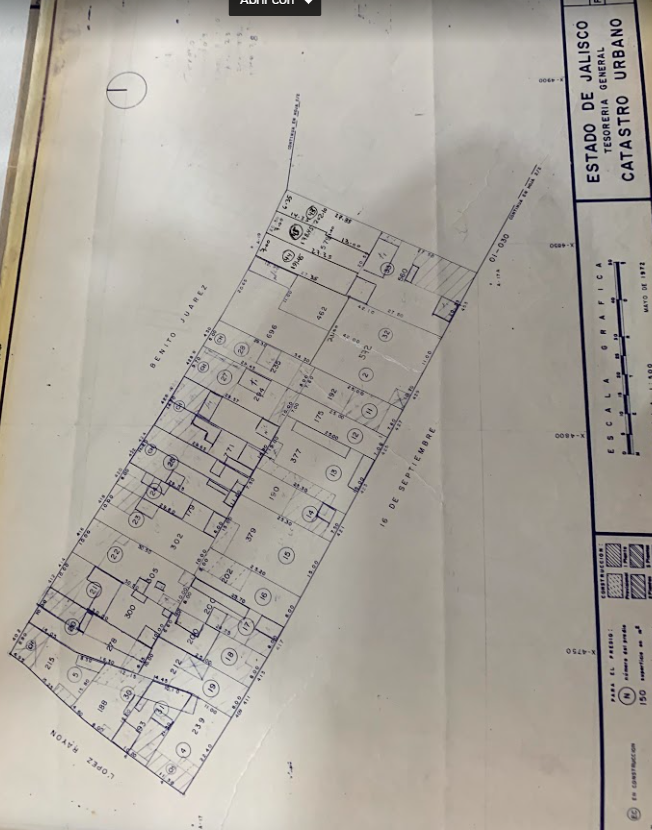 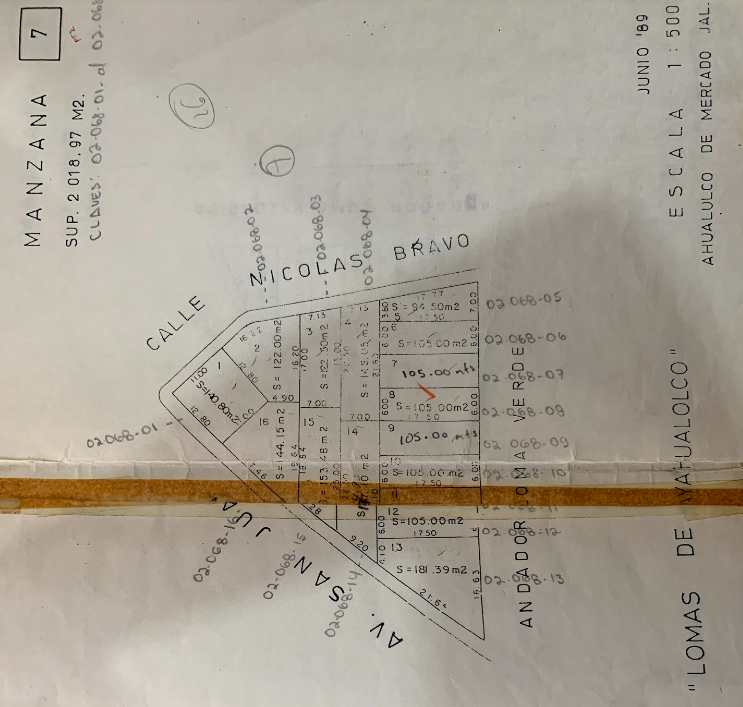 